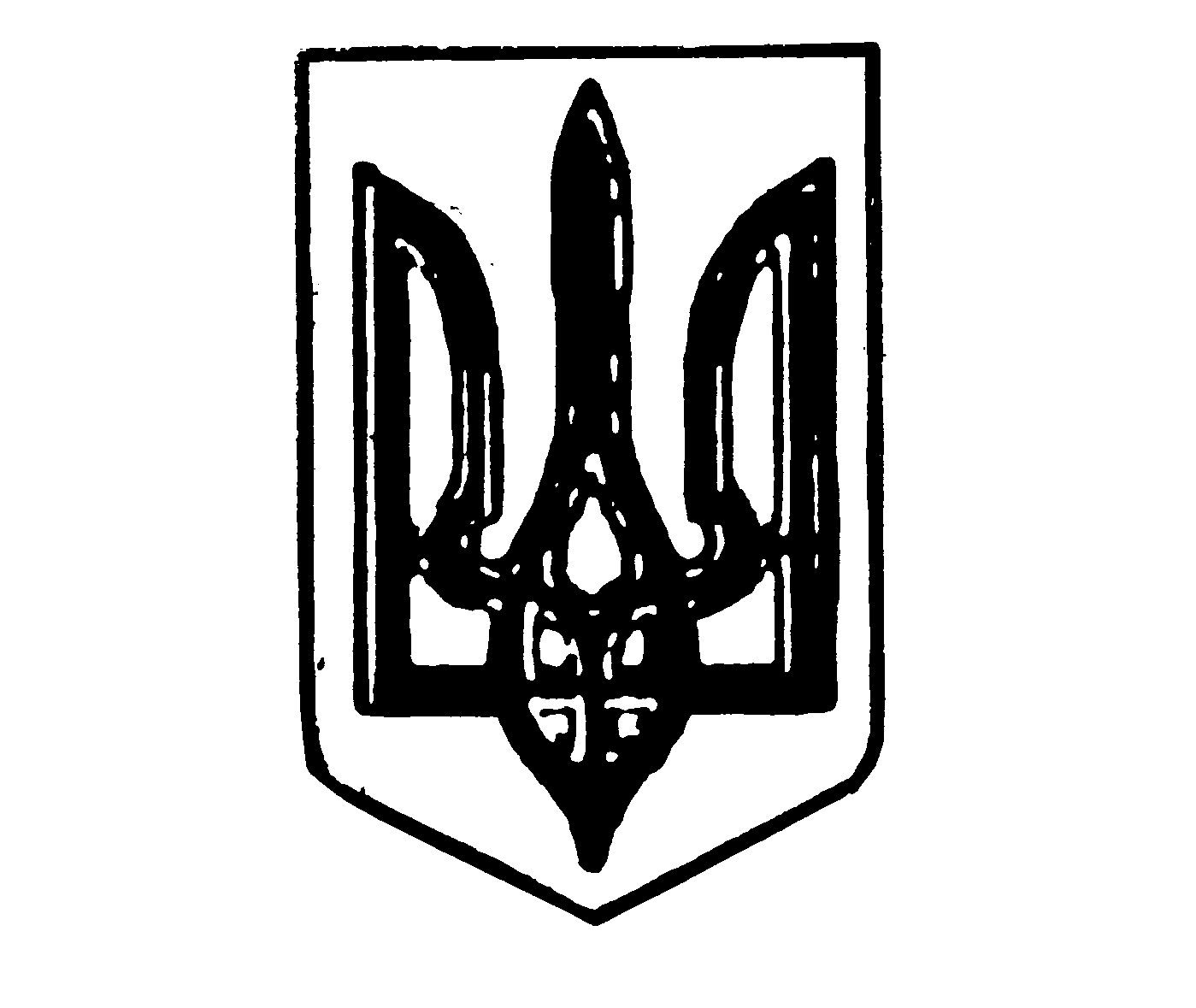 ЗамовникУправління житлового та комунального господарства Дружківської міської радиЗАТВЕРДЖЕНОрішенням уповноваженої особипротокол № 23 від 11.04.2024 рокуТЕНДЕРНА ДОКУМЕНТАЦІЯ щодо проведення процедури відкритих торгів з особливостями на закупівлю:«Поточний ремонт автодоріг Дружківської територіальної громади (2 етап)» код ДК 021:2015 45233142-6 - ремонт дорігу відповідності до Постанови Кабінету Міністрів України від 12 жовтня 2022 року № 1178 «Про затвердження особливостей здійснення публічних закупівель товарів, робіт і послуг для замовників, передбачених Законом України “Про публічні закупівлі”, на період дії правового режиму воєнного стану в Україні та протягом 90 днів з дня його припинення або скасування»Місто Дружківка 2024 рікРозділ 1. Загальні положенняРозділ 1. Загальні положення1. Терміни, які вживаються в тендерній документації Тендерну документацію розроблено відповідно до вимог Закону України «Про публічні закупівлі» (далі — Закон) та Особливостей здійснення публічних закупівель товарів, робіт і послуг для замовників, передбачених Законом України «Про публічні закупівлі», на період дії правового режиму воєнного стану в Україні та протягом 90 днів з дня його припинення або скасування, затверджених постановою Кабміну від 12.10.2022  № 1178 (із змінами й доповненнями) (далі — Особливості). Терміни, які використовуються в цій тендерній документації, вживаються у значенні, наведеному в Законі.2. Інформація про замовника торгів:2. Інформація про замовника торгів:2.1. повне найменування:Управління житлового та комунального господарства Дружківської міської ради2.2. місцезнаходження:Юридична адреса: вул. Соборна, 16, м. Дружківка, Краматорський р-н, Донецька область, 842002.3. посадова особа замовника, уповноважена здійснювати зв’язок з учасниками:Ягупець Вікторія Костянтинівна – головний спеціаліст з публічних закупівель відділу комунального господарства Управління житлового та комунального господарства Дружківської міської рад; телефон (099) 735 01 30; e-mail: 26443858@mail.gov.ua3. Процедура закупівліВідкриті торги з особливостями4. Інформація про предмет закупівлі:4. Інформація про предмет закупівлі:4.1. назва предмета закупівлі:«Поточний ремонт автодоріг Дружківської територіальної громади (2 етап)», код ДК 021:2015 45233142-6 - ремонт доріг4.2. опис окремої частини або частин предмета закупівлі (лота), щодо яких можуть бути подані тендерні пропозиціїЛоти не виділено. Учасники подають свої пропозиції стосовно предмету закупівлі в цілому.Подача учасниками тендерних пропозицій стосовно частини предмета закупівлі (лота) не дозволяється.- вид предмета закупівлі:Послуги4.3.місце, кількість, обсяг поставки товарів (надання послуг, виконання робіт):Згідно додатку 2 до тендерної документації.4.4.строк поставки товарів (надання послуг, виконання робіт):До 01.08.2024 року (строки можуть бути змінені з внесенням відповідних змін у договір підряду)5. Недискримінація учасниківУчасники (резиденти та нерезиденти) всіх форм власності та організаційно-правових форм беруть участь у процедурах закупівель на рівних умовах, окрім громадян Російської Федерації/Республіки Білорусь/Ісламської Республіки Іран (крім тих, що проживають на території України на законних підставах); юридичних осіб, утворених та зареєстрованих відповідно до законодавства Російської Федерації/Республіки Білорусь/Ісламської Республіки Іран; юридичних осіб, утворених та зареєстрованих відповідно до законодавства України, кінцевим бенефіціарним власником, членом або учасником (акціонером), що має частку в статутному капіталі 10 і більше відсотків (далі - активи), якої є Російська Федерація/Республіка Білорусь/Ісламська Республіка Іран, громадянин Російської Федерації/Республіки Білорусь/Ісламської Республіки Іран (крім тих, що проживають на території України на законних підставах), або юридичних осіб, утворених та зареєстрованих відповідно до законодавства Російської Федерації/Республіки Білорусь/Ісламської Республіки Іран, крім випадків коли активи в установленому законодавством порядку передані в управління Національному агентству з питань виявлення, розшуку та управління активами, одержаними від корупційних та інших злочинів.Замовники забезпечують вільний доступ усіх учасників до інформації про закупівлю, передбаченої цим Законом.Під час проведення відкритих торгів тендерні пропозиції мають право подавати всі заінтересовані особи.З урахуванням вимог Закону України «Про санкції» (зі змінами),  чинних Указів Президента України, Рішень Ради національної безпеки і оборони України «Про застосування персональних спеціальних економічних та інших обмежувальних заходів (санкцій)» інших вимог санкційного законодавства, Учасники  у  складі своєї пропозиції мають надати гарантійний лист про відсутність застосування щодо учасника вищезазначених обмежень (санкцій), що учасник  не перебуває під дією спеціальних економічних та інших обмежувальних заходів.У випадку якщо учасником процедури закупівлі є об’єднання учасників-резидентів (які є юридичними особами), то на кожного з учасників такого об’єднання надається інформація що підтверджує відсутність застосування до них персональних спеціальних економічних та інших обмежувальних заходів (санкцій).6. Інформація про валюту, у якій повинно бути розраховано і зазначено ціну тендерної пропозиції Валютою тендерної пропозиції  є гривня.Ціна тендерної пропозиції повинна бути розрахована і зазначена у гривнях.Розрахунки здійснюватимуться у національній валюті України згідно з умовами укладеного з переможцем договору для поставки товару.У разі якщо учасником процедури закупівлі є нерезидент, такий учасник зазначає ціну тендерної пропозиції у національній валюті України (гривня).7. Інформація про мову (мови), якою (якими) повинні бути складені тендерні пропозиції Усі документи тендерної пропозиції, які готуються безпосередньо учасником повинні бути складені українською мовою. У разі, якщо документ або інформація, надання яких передбачено цією тендерною документацією, складені іншою мовою, ніж передбачено умовами цієї тендерної документації, у складі тендерної пропозиції надається документ мовою оригіналу з обов’язковим перекладом українською мовою. Якщо учасник торгів є нерезидентом України, він може подавати свою тендерну пропозицію іншою мовою з обов’язковим перекладом українською мовоюРозділ 2. Порядок унесення змін та надання роз`яснень до тендерної документаціїРозділ 2. Порядок унесення змін та надання роз`яснень до тендерної документації1. Процедура надання роз'яснень щодо тендерної  документації Фізична/юридична особа має право не пізніше ніж за три дні до закінчення строку подання тендерної пропозиції звернутися через електронну систему закупівель до замовника за роз’ясненнями щодо тендерної документації та/або оголошення про проведення відкритих торгів та/або звернутися до замовника з вимогою щодо усунення порушення під час проведення тендеру (далі - звернення). Усі звернення автоматично оприлюднюються в електронній системі закупівель без ідентифікації особи, яка звернулася до замовника. Замовник повинен протягом трьох днів з дня їх оприлюднення надати відповідь на звернення та оприлюднити його в електронній системі закупівель.У разі несвоєчасного надання замовником відповіді на звернення електронна система закупівель автоматично зупиняє проведення відкритих торгів.Для поновлення проведення відкритих торгів замовник повинен розмістити відповідь в електронній системі закупівель з одночасним продовженням строку подання тендерних пропозицій не менше ніж на чотири дні.2. Унесення змін до тендерної документаціїЗамовник має право з власної ініціативи або у разі усунення порушень вимог законодавства у сфері публічних закупівель, викладених у висновку органу державного фінансового контролю відповідно до статті 8 Закону, або за результатами звернень, або на підставі рішення органу оскарження внести зміни до тендерної документації та/або оголошення про проведення відкритих торгів. У разі внесення змін до тендерної документації та/або оголошення про проведення відкритих торгів строк для подання тендерних пропозицій продовжується замовником в електронній системі закупівель, а саме - в оголошенні про проведення відкритих торгів таким чином, щоб з моменту внесення змін до тендерної документації та/або оголошення про проведення відкритих торгів до закінчення кінцевого строку подання тендерних пропозицій залишалося не менше чотирьох днів.Зміни, що вносяться замовником до тендерної документації, розміщуються та відображаються в електронній системі закупівель у вигляді нової редакції тендерної документації додатково до початкової редакції тендерної документації. Замовник разом із змінами до тендерної документації в окремому документі оприлюднює перелік змін, що вносяться. Зміни до тендерної документації у машинозчитувальному форматі розміщуються в електронній системі закупівель протягом одного дня з дати прийняття рішення про їх внесення.У разі несвоєчасного надання замовником роз’яснень щодо змісту тендерної документації електронна система закупівель автоматично зупиняє перебіг відкритих торгів.Для поновлення перебігу відкритих торгів замовник повинен розмістити роз’яснення щодо змісту тендерної документації в електронній системі закупівель з одночасним продовженням строку подання тендерних пропозицій не менш як на чотири дні.  Розділ 3. Інструкція з підготовки тендерної пропозиціїРозділ 3. Інструкція з підготовки тендерної пропозиції1. Зміст і спосіб подання тендерної пропозиції 1. Тендерні пропозиції подаються відповідно до порядку, визначеного статтею 26 Закону, крім положень частин першої, четвертої, шостої та сьомої статті 26 Закону. Тендерна пропозиція подається в електронній формі через електронну систему закупівель шляхом заповнення електронних форм з окремими полями, у яких зазначається інформація про ціну, інші критерії оцінки (у разі їх встановлення замовником), інформація від учасника процедури закупівлі про його відповідність кваліфікаційним (кваліфікаційному) критеріям (у разі їх (його) встановлення, наявність/відсутність підстав, установлених у пункті 47 Особливостей і в тендерній документації, та шляхом завантаження необхідних документів, що вимагаються замовником у тендерній документації::- інформація та документи, що підтверджують відповідність учасника кваліфікаційним критеріям - Додаток 1; - інформація щодо відсутності підстав, установлених в пункті 47 Особливостей - Додаток 1;- інформація про необхідні технічні, якісні та кількісні характеристики предмета закупівлі - Додаток 2;- інші документи, які вимагаються замовником - Додаток 1;- проект договору, підписаний учасником та оформлений згідно із Додатком 3 до тендерної документації.Переможець процедури закупівлі у строк, що не перевищує чотири дні з дати оприлюднення в електронній системі закупівель повідомлення про намір укласти договір про закупівлю, повинен надати замовнику шляхом оприлюднення в електронній системі закупівель документи, встановлені в Додатку 1 (для переможця).Першим днем строку, передбаченого цією тендерною документацією та/ або Законом та/ або Особливостями, перебіг якого визначається з дати певної події, вважатиметься наступний за днем відповідної події календарний або робочий день, залежно від того, у яких днях (календарних чи робочих) обраховується відповідний строк.2. Усі файли, завантажені Учасником, повинні містити скановані копії сторінок перелічених вище документів у форматі  pdf  (Portable Document Format) завірені належним чином печаткою (за наявності) та підписом, або відсканований оригінал документу у кольоровому форматі, а також  відкриті для загального доступу (не містити паролів), та мати придатний для читання вигляд. У разі, якщо будь-який документ (файл) містить пароль або пошкоджений, що унеможливлює його перегляд, тендерна пропозиція такого учасника підлягає відхиленню, з дотриманням умов п.43 Особливостей.Документи, що складаються учасником, повинні бути оформлені належним чином у відповідності до вимог чинного законодавства в частині дотримання письмової форми документу, та мають бути, за наявності – на фірмовому бланку учасника, з відображенням вихідного (реєстраційного) номеру, дати складання, прізвища та ініціалів та посади особи та містити власноручний підпис учасника/уповноваженої особи учасника на підписання тендерної пропозиції.Вимога щодо засвідчення того чи іншого документу тендерної пропозиції власноручним підписом учасника/уповноваженої особи учасника не застосовується до документів (матеріалів та інформації), що подаються у складі тендерної пропозиції, якщо такі документи (матеріали та інформація) надані учасником у формі електронного документа через електронну систему закупівель із накладанням  електронного підпису, що базується на кваліфікованому сертифікаті електронного підпису, відповідно до вимог Закону України "Про електронні довірчі послуги".Якщо у складі тендерної пропозиції наявна вимога Замовника надання копії документа, то учасник надає скановану копію зазначеного документа, завіряє його наступним написом: «Згідно з оригіналом», посада, підпис, ПІБ уповноваженої особи на підписання тендерної пропозиції та печаткою (у разі використання за бажанням Учасника).У відповідності до Закону України «Про внесення змін до деяких законодавчих актів України щодо використання печаток юридичними особами та фізичними особами підприємцями» відбитки печатки, на усіх документах, які складаються безпосередньо Учасниками та завантажуються в електронну систему закупівель, не є обов’язковим та проставляються у разі її використання за бажанням Учасника.Учасник нерезидент повинен надати документи з урахуванням особливостей законодавства його країни походження (вказані документи  повинні містити примітку (лист-пояснення) на заміну яких документів вони надані Учасником нерезидентом, або довідку в довільній формі з поясненням щодо їх відсутності.). Кожен учасник має право подати тільки одну тендерну пропозицію. У разі якщо тендерна пропозиція подається об’єднанням учасників, до неї обов’язково включається документ про створення такого об’єднання.Відповідно до частини третьої статті 12 Закону під час використання електронної системи закупівель з метою подання тендерних пропозицій та їх оцінки документи та дані створюються та подаються з урахуванням вимог законів України "Про електронні документи та електронний документообіг" та "Про електронні довірчі послуги". Учасники процедури закупівлі подають тендерні пропозиції у формі електронного документа чи скан-копій через електронну систему закупівель. Тендерна пропозиція учасника має відповідати ряду вимог: 1) документи мають бути чіткими та розбірливими для читання;2) тендерна пропозиція учасника повинна бути підписана  кваліфікованим електронним підписом (КЕП)/удосконаленим електронним підписом (УЕП);3) якщо тендерна пропозиція містить і скановані, і електронні документи, потрібно накласти КЕП/УЕП на тендерну пропозицію в цілому та на кожен електронний документ окремо.Винятки:1) якщо електронні документи тендерної пропозиції видано іншою організацією і на них уже накладено КЕП/УЕП цієї організації, учаснику не потрібно накладати на нього свій КЕП/УЕП.Зверніть увагу: документи тендерної пропозиції, які надані не у формі електронного документа (без КЕП/УЕП на документі), повинні містити підпис уповноваженої особи учасника закупівлі (із зазначенням прізвища, ініціалів та посади особи), а також відбитки печатки учасника (у разі використання) на кожній сторінці такого документа (окрім документів, виданих іншими підприємствами / установами / організаціями). Замовник не вимагає від учасників засвідчувати документи (матеріали та інформацію), що подаються у складі тендерної пропозиції, печаткою та підписом уповноваженої особи, якщо такі документи (матеріали та інформація) надані у формі електронного документа через електронну систему закупівель із накладанням електронного підпису, що базується на кваліфікованому сертифікаті електронного підпису, відповідно до вимог Закону України «Про електронні довірчі послуги». Замовник перевіряє КЕП/УЕП учасника на сайті центрального засвідчувального органу за посиланням https://czo.gov.ua/verify. Під час перевірки КЕП/УЕП повинні відображатися: прізвище та ініціали особи, уповноваженої на підписання тендерної пропозиції (власника ключа).     Формальними (несуттєвими) вважаються помилки, що пов’язані з оформленням тендерної пропозиції та не впливають на зміст пропозиції, а саме – технічні помилки та описки. Опис формальних помилок*:*Згідно з наказом Мінекономіки від 15.04.2020 № 710 “Про затвердження Переліку формальних помилок”1. Інформація/документ, подана Учасником процедури закупівлі у складі тендерної пропозиції, містить помилку (помилки) у частині: уживання великої літери; уживання розділових знаків та відмінювання слів у реченні; використання слова або мовного звороту, запозичених з іншої мови; зазначення унікального номера оголошення про проведення конкурентної процедури закупівлі, присвоєного електронною системою закупівель та/або унікального номера повідомлення про намір укласти договір про закупівлю - помилка в цифрах; застосування правил переносу частини слова з рядка в рядок; написання слів разом та/або окремо, та/або через дефіс; нумерації сторінок/аркушів (у тому числі кілька сторінок/аркушів мають однаковий номер, пропущені номери окремих сторінок/аркушів, немає нумерації сторінок/аркушів, нумерація сторінок/аркушів не відповідає переліку, зазначеному в документі).2. Помилка, зроблена Учасником процедури закупівлі під час оформлення тексту документа/унесення інформації в окремі поля електронної форми тендерної пропозиції (у тому числі комп'ютерна коректура, заміна літери (літер) та/або цифри (цифр), переставлення літер (цифр) місцями, пропуск літер (цифр), повторення слів, немає пропуску між словами, заокруглення числа), що не впливає на ціну тендерної пропозиції Учасника процедури закупівлі та не призводить до її спотворення та/або не стосується характеристики предмета закупівлі, кваліфікаційних критеріїв до Учасника процедури закупівлі.3. Невірна назва документа (документів), що подається Учасником процедури закупівлі у складі тендерної пропозиції, зміст якого відповідає вимогам, визначеним Замовником у тендерній документації.4. Окрема сторінка (сторінки) копії документа (документів) не завірена підписом та/або печаткою Учасника процедури закупівлі (у разі її використання).5. У складі тендерної пропозиції немає документа (документів), на який посилається Учасник процедури закупівлі у своїй тендерній пропозиції, при цьому Замовником не вимагається подання такого документа в тендерній документації.6. Подання документа (документів) Учасником процедури закупівлі у складі тендерної пропозиції, що не містить власноручного підпису уповноваженої особи Учасника процедури закупівлі, якщо на цей документ (документи) накладено її кваліфікований електронний підпис.7. Подання документа (документів) Учасником процедури закупівлі у складі тендерної пропозиції, що складений у довільній формі та не містить вихідного номера.8. Подання документа Учасником процедури закупівлі у складі тендерної пропозиції, що є сканованою копією оригіналу документа/електронного документа.9. Подання документа Учасником процедури закупівлі у складі тендерної пропозиції, який засвідчений підписом уповноваженої особи Учасника процедури закупівлі та додатково містить підпис (візу) особи, повноваження якої Учасником процедури закупівлі не підтверджені (наприклад, переклад документа завізований перекладачем тощо).10. Подання документа (документів) Учасником процедури закупівлі у складі тендерної пропозиції, що містить (містять) застарілу інформацію про назву вулиці, міста, найменування юридичної особи тощо, у зв'язку з тим, що такі назва, найменування були змінені відповідно до законодавства після того, як відповідний документ (документи) був (були) поданий (подані).11. Подання документа (документів) Учасником процедури закупівлі у складі тендерної пропозиції, в якому позиція цифри (цифр) у сумі є некоректною, при цьому сума, що зазначена прописом, є правильною.12. Подання документа (документів) Учасником процедури закупівлі у складі тендерної пропозиції в форматі, що відрізняється від формату, який вимагається Замовником у тендерній документації, при цьому такий формат документа забезпечує можливість його перегляду.Приклади формальних помилок:- “Інформація в довільній формі” замість “Інформація”, “Лист-пояснення” замість “Лист”, “довідка” замість “гарантійний лист”, “інформація» замість “довідка”;-  “м.київ” замість “м.Київ”;- “поряд -ок” замість “поря – док”;- “ненадається” замість “не надається”;- Учасник розмістив (завантажив) документ у форматі «JPG» замість  документа у форматі “pdf» (PortableDocumentFormat) ”.Замовник не відхиляє тендерну пропозицію при виявленні формальних помилок незначного характеру, що описані вище, при цьому, Замовник гарантує дотримання усіх принципів, визначених статтею 5 Закону.Рішення про віднесення допущеної Учасником помилки до формальної (несуттєвої) приймається уповноваженою особою. За підроблення чи використання підроблених документів, а також за надання недостовірних даних у складі тендерної пропозиції, учасник несе відповідальність, передбачену чинним законодавством України. На підтвердження цього учасник повинен в своїй тендерній пропозиції надати лист-гарантію про вищезазначене.Документи, що не передбачені законодавством для учасників не подаються ними у складі тендерної пропозиції. Відсутність документів, що не передбачені законодавством для учасників - юридичних, фізичних осіб, у тому числі фізичних осіб - підприємців, у складі тендерної пропозиції, не може бути підставою для її відхилення замовником.Не підлягає розкриттю інформація, що обґрунтовано визначена учасником як конфіденційна, у тому числі інформація, що містить персональні дані. Конфіденційною не може бути визначена інформація про запропоновану ціну, інші критерії оцінки, технічні умови, технічні специфікації та документи, що підтверджують відповідність кваліфікаційним критеріям відповідно до статті 16 Закону, і документи, що підтверджують відсутність підстав, визначених пунктом 47 Особливостей. Замовник, орган оскарження та Держаудитслужба мають доступ в електронній системі закупівель до інформації, яка визначена учасником процедури закупівлі конфіденційною.Якщо Учасник при поданні тендерної пропозиції визначає інформацію конфіденційною згідно вимог Закону, в такому випадку учасник надає у складі тендерної пропозиції лист-роз'яснення з обґрунтуванням щодо визначення цієї інформації конфіденційною учасника та документ (наказ, положення, порядок тощо), який підтверджує, що доступ до цієї інформації обмежено учасником. В іншому випадку, пропозиція може бути  відхилена на підставі п.1 частини 1 ст. 31 Закону.Учасник гарантує, що вказана в наданих ним в довідках (листах) інформація є актуальною на дату подання тендерної пропозиції. Якщо з дати завантаження учасником довідок (листів) на веб-портал Уповноваженого органу будь-яка інформація вказана Учасником зазнала змін, Учасник зобов’язаний протягом строку подання тендерних пропозицій завантажити уточнюючі довідки (листи) на заміну попередніх.2. Забезпечення тендерної пропозиції Не вимагається.3. Умови повернення чи неповернення забезпечення тендерної пропозиціїНе передбачається.4. Строк, протягом якого тендерні пропозиції є дійснимиТендерні пропозиції вважаються дійсними протягом 90 днів із дати кінцевого строку подання тендерних пропозицій. До закінчення цього строку замовник має право вимагати від учасників процедури закупівлі продовження строку дії тендерних пропозицій. Учасник процедури закупівлі має право:відхилити таку вимогу, не втрачаючи при цьому наданого ним забезпечення тендерної пропозиції;погодитися з вимогою та продовжити строк дії поданої ним тендерної пропозиції та наданого забезпечення тендерної пропозиції.5. Кваліфікаційні критерії до учасників та вимоги, згідно з пунктом 31 та пунктом 47 ОсобливостейЗамовник установлює один або декілька кваліфікаційних критеріїв відповідно до статті 16 Закону. Визначені Замовником згідно з цією статтею кваліфікаційні критерії та перелік документів, що підтверджують інформацію учасників про відповідність їх таким критеріям, зазначені в Додатку 1 до цієї тендерної документації. Спосіб підтвердження відповідності учасника критеріям і вимогам згідно із законодавством наведено в Додатку 1 до цієї тендерної документації. Підстави, визначені пунктом 47 Особливостей.Замовник приймає рішення про відмову учаснику процедури закупівлі в участі у відкритих торгах та зобов’язаний відхилити тендерну пропозицію учасника процедури закупівлі в разі, коли:1) замовник має незаперечні докази того, що учасник процедури закупівлі пропонує, дає або погоджується дати прямо чи опосередковано будь-якій службовій (посадовій) особі замовника, іншого державного органу винагороду в будь-якій формі (пропозиція щодо наймання на роботу, цінна річ, послуга тощо) з метою вплинути на прийняття рішення щодо визначення переможця процедури закупівлі;2) відомості про юридичну особу, яка є учасником процедури закупівлі, внесено до Єдиного державного реєстру осіб, які вчинили корупційні або пов’язані з корупцією правопорушення;3) керівника учасника процедури закупівлі, фізичну особу, яка є учасником процедури закупівлі, було притягнуто згідно із законом  до відповідальності за вчинення корупційного правопорушення або правопорушення, пов’язаного з корупцією;4) суб’єкт господарювання (учасник процедури закупівлі) протягом останніх трьох років притягувався до відповідальності за порушення, передбачене пунктом 4 частини другої статті 6, пунктом 1 статті 50 Закону України “Про захист економічної конкуренції”, у вигляді вчинення антиконкурентних узгоджених дій, що стосуються спотворення результатів тендерів;5) фізична особа, яка є учасником процедури закупівлі, була засуджена за кримінальне правопорушення, вчинене з корисливих мотивів (зокрема, пов’язане з хабарництвом та відмиванням коштів), судимість з якої не знято або не погашено в установленому законом порядку;6) керівник учасника процедури закупівлі був засуджений за кримінальне правопорушення, вчинене з корисливих мотивів (зокрема, пов’язане з хабарництвом, шахрайством та відмиванням коштів), судимість з якого не знято або не погашено в установленому законом порядку;7) тендерна пропозиція подана учасником процедури закупівлі, який є пов’язаною особою з іншими учасниками процедури закупівлі та/або з уповноваженою особою (особами), та/або з керівником замовника;8) учасник процедури закупівлі визнаний в установленому законом порядку банкрутом та стосовно нього відкрита ліквідаційна процедура;9) у Єдиному державному реєстрі юридичних осіб, фізичних осіб — підприємців та громадських формувань відсутня інформація, передбачена пунктом 9 частини другої статті 9 Закону України “Про державну реєстрацію юридичних осіб, фізичних осіб — підприємців та громадських формувань” (крім нерезидентів);10) юридична особа, яка є учасником процедури закупівлі (крім нерезидентів), не має антикорупційної програми чи уповноваженого з реалізації антикорупційної програми, якщо вартість закупівлі товару (товарів), послуги (послуг) або робіт дорівнює чи перевищує 20 млн. гривень (у тому числі за лотом);11) учасник процедури закупівлі або кінцевий бенефіціарний власник, член або учасник (акціонер) юридичної особи — учасника процедури закупівлі є особою, до якої застосовано санкцію у вигляді заборони на здійснення у неї публічних закупівель товарів, робіт і послуг згідно із Законом України “Про санкції”, крім випадку, коли активи такої особи в установленому законодавством порядку передані в управління АРМА;12) керівника учасника процедури закупівлі, фізичну особу, яка є учасником процедури закупівлі, було притягнуто згідно із законом до відповідальності за вчинення правопорушення, пов’язаного з використанням дитячої праці чи будь-якими формами торгівлі людьми.У разі участі об’єднання учасників підтвердження відсутності підстав, визначених пунктом 47 Особливостей здійснюється щодо кожного такого учасника.Учасник процедури закупівлі підтверджує відсутність підстав, зазначених в пункті 47 (крім підпунктів 1 і 7 цього пункту), шляхом самостійного декларування відсутності таких підстав в електронній системі закупівель під час подання тендерної пропозиції.Замовник не вимагає від учасника процедури закупівлі під час подання тендерної пропозиції в електронній системі закупівель будь-яких документів, що підтверджують відсутність підстав, визначених у пункті 47, крім самостійного декларування відсутності таких підстав учасником процедури закупівлі відповідно до абзацу шістнадцятого цього пункту.6. Інформація про технічні, якісні та кількісні характеристики предмета закупівлі6.1. Учасник процедури закупівлі повинен надати в складі тендерної пропозиції документи, які підтверджують відповідність тендерної пропозиції учасника технічним, якісним, кількісним характеристикам предмета закупівлі та іншим вимогам згідно із Додатком 2 «Технічна специфікація» до тендерної документації. Технічна специфікація містить детальний опис послуг, що закуповуються, технічні вимоги, обсяги та види цих послуг.6.2. Для підтвердження відповідності пропозиції учасника процедури закупівлі технічним, якісним та кількісним вимогам до предмета закупівлі учасник повинен обов’язково надати підтвердження відповідності пропозиції Учасника необхідним технічним, якісним та кількісним характеристикам предмета закупівлі, у тому числі відповідній технічній специфікації у вигляді листа-гарантії наступного змісту: «Ми, зазначити найменування Учасника підтверджуємо відповідність своєї пропозиції технічним, якісним, кількісним характеристикам до предмета закупівлі, технічній специфікації та іншим вимогам до предмету закупівлі, що містяться в  тендерній документації, в т.ч. Додатку 2 тендерної документації, а також підтверджуємо можливість надання послуг у повному обсязі, у відповідності до вимог, визначених згідно з умовами тендерної документації».6.3. З метою дотримання законодавства про захист економічної конкуренції, учасник може враховувати еквівалент за умов повної відповідності технічних характеристик, тому всі посилання на конкретну марку, виробника, фірму, патент, конструкцію або тип предмета закупівлі, джерело його походження або виробника, слід читати з виразом «або еквівалент».6.4. Ціна пропозиції Учасника означає суму, за яку Учасник передбачає виконати замовлення на надання всіх видів та обсягів послуг, передбачених технічною специфікацією  (технічним завданням)  до тендерної документації Замовника.Ціна пропозиції повинна бути розрахована відповідно до наказу Мінрегіону №281 від 01.11.2021 року, яким затверджено Кошторисні норми України у будівництві.  Ціна пропозиції повинна включати всі витрати Учасника, зокрема сплату податків і зборів, що сплачуються або мають бути сплачені, вартість матеріалів, страхування, інші витрати.Витрати учасника пов’язанні з підготовкою та поданням пропозиції не відшкодовуються.Учасник при розрахунку договірної ціни на виконання робіт за предметом закупівлі з усіма розрахунками, виконаними у відповідності до законодавства та норм надає у складі тендерної пропозиції через електронну систему закупівель: договірну ціну; пояснювальну записку; локальні кошториси; розрахунок вартості експлуатації будівельних машин і механізмів; розрахунок загальновиробничих та адміністративних витрат (виходячи з структури будівельної організації); розрахунок коштів на покриття адміністративних витрат будівельно-монтажних організацій; розрахунок прибутку.Учасник повинен підтвердити наявність в нього програмного комплексу для автоматизованого визначення вартості будівельних робіт.На підтвердження наявності сертифікованого програмного забезпечення учасник має надати ліцензію на програмний комплекс в якому здійснюються відповідні розрахунки виконання робіт/надання послуг.Вид договірної ціни – динамічна. Договірна ціна, за яку учасник згоден виконати замовлення, розраховується виходячи з усіх видів, обсягів робіт, передбачених  технічною специфікацією (технічним завданням) до тендерної документації Замовника, термінів їх виконання, технології виконання робіт, використання сертифікованих конкретних матеріалів, виробів і конструкцій та якості будівельно-монтажних робіт у чіткій відповідності до діючих нормативних документів щодо кошторисних норм, норм часу, методичних рекомендацій тощо, а також з дотриманням вимог технічної експлуатації будівельної техніки та  безпечних умов праці.Учасник відповідає за одержання всіх необхідних дозволів, ліцензій, паспортів, сертифікатів тощо на роботи та самостійно несе всі витрати на отримання таких документів, про що повинен надати відповідний гарантійний лист.Учасник повинен надавати послуги, якість яких відповідає умовам чинного законодавства, нормативно-правовим актам з питань дотримання вимог санітарних норм та охорони праці та навколишнього природного середовища (захисту довкілля).Під час здійснення поточного ремонту необхідно застосовувати заходи із захисту довкілля, зокрема:- не допускати розливу нафтопродуктів, мастил та інших хімічних речовин на ґрунт, асфальтове покриття;- під час експлуатації автотранспорту викид відпрацьованих газів не повинен перевищувати допустимі норми;-  не допускати складування сміття у несанкціонованих місцях; - компенсувати шкоду, заподіяну в разі забруднення або іншого негативного впливу на природне середовище.Для здійснення поточного ремонту повинні використовуватися якісні матеріали, машини і механізми, які відповідають вимогам діючого природоохоронного законодавства, а також застосовуватися інші необхідні заходи із захисту довкілля. Способом документального підтвердження Учасником застосовування зазначених вище заходів із захисту довкілля під час виконання робіт є довідка, складена Учасником у довільній формі, в якій Учасник гарантує застосування цих заходів.На виконання Законів України  "Про дорожній рух", "Про автомобільні дороги" та  Правил Дорожнього руху посадові особи, які відповідають за ремонт автомобільних доріг, вулиць та залізничних переїздів, мостів, шляхопроводів, інших споруд, зобов'язані:- при виникненні умов, що створюють загрозу безпеці дорожнього руху, здійснювати заходи для своєчасної заборони або обмеження руху, а також відновлення безпечних умов для руху;- впроваджувати у повному обсязі заходи щодо безпеки дорожнього руху при здійсненні ремонту доріг, вулиць та залізничних переїздів; шляхопроводів, інших споруд;- позначати місця виконання робіт, місця, де залишено на дорозі, вулиці, залізничному переїзді машини і механізми, будівельні матеріали тощо, відповідними дорожніми знаками, огороджувальними і направляючими засобами, а в темний час доби і при тумані - сигнальними вогнями, передбаченими діючими нормами;- по закінченні робіт на дорозі, вулиці, залізничному переїзді негайно привести їх у стан, що забезпечує безперешкодний і безпечний рух транспортних засобів і пішоходів, та впорядкувати зони відчуження;- у разі забруднення проїзної частини доріг, вулиць, залізничних переїздів невідкладно здійснювати заходи для їх очищення і своєчасного попередження учасників дорожнього руху про загрозу безпеці руху, що виникла;- обладнувати їх технічними засобами регулювання дорожнього руху, тощо.Технічні засоби - спеціальні технічні засоби,  призначені для організації  та  регулювання  дорожнього  руху   (дорожні  знаки, інформаційні   табло,   дорожня   розмітка,  сигнальні  стовпчики, транспортні та пішохідні  огородження  різних  типів, світлофорне обладнання тощо). Дорожні знаки мають перевагу перед дорожньою розміткою і можуть бути постійними, тимчасовими та із змінною інформацією. Тимчасові дорожні знаки розміщуються на переносних пристроях, дорожньому обладнанні або закріплюються на щиті з фоном жовтого кольору і мають перевагу перед постійними дорожніми знаками.Дорожні знаки застосовуються відповідно до цих Правил і повинні відповідати вимогам національного стандарту.Дорожні знаки повинні розміщуватися таким чином, щоб їх було добре видно учасникам дорожнього руху як у світлу, так і в темну пору доби. При цьому дорожні знаки не повинні бути закриті повністю або частково від учасників дорожнього руху будь-якими перешкодами. Учасник повинен надати довідку складену в довільній формі, в якій гарантує при здійсненні робіт впроваджувати в повному обсязі заходи щодо безпеки дорожнього руху, а саме: заходи для своєчасної заборони або обмеження руху з використанням обладнання їх технічними засобами регулювання дорожнього руху.7. Інформація про субпідрядника/співвиконавця (у випадку закупівлі робіт чи послуг)Інформація про субпідрядника не надається, так як здійснюється закупівля товару.8. Унесення змін або відкликання тендерноїпропозиції учасникомУчасник процедури закупівлі має право внести зміни до своєї тендерної пропозиції або відкликати її до закінчення кінцевого строку її подання без втрати свого забезпечення тендерної пропозиції. Такі зміни або заява про відкликання тендерної пропозиції враховуються, якщо вони отримані електронною системою закупівель до закінчення кінцевого строку подання тендерних пропозицій.Учасник процедури закупівлі виправляє невідповідності в інформації та/або документах, що подані ним у своїй тендерній пропозиції, виявлені замовником після розкриття тендерних пропозицій, шляхом завантаження через електронну систему закупівель уточнених або нових документів в електронній системі закупівель протягом 24 годин з моменту розміщення замовником в електронній системі закупівель повідомлення з вимогою про усунення таких невідповідностей.Замовник розглядає подані тендерні пропозиції з урахуванням виправлення або невиправлення учасниками виявлених невідповідностей.Розділ 4. Подання та розкриття тендерної пропозиціїРозділ 4. Подання та розкриття тендерної пропозиціїДата та час розкриття тендерних пропозиційДата та час розкриття тендерних пропозиційКінцевий строк подання тендерної пропозиціїКінцевий строк подання тендерних пропозицій: 19 квітня 2024 року 09:00 Отримана тендерна пропозиція вноситься автоматично до реєстру отриманих тендерних пропозицій.Електронна система закупівель автоматично формує та надсилає повідомлення учаснику про отримання його тендерної пропозиції із зазначенням дати та часу. Тендерні пропозиції після закінчення кінцевого строку їх подання або ціна яких перевищує очікувану вартість предмета закупівлі не приймаються електронною системою закупівель.Дата та час розкриття тендерної пропозиціїДата і час розкриття тендерних пропозицій, дата і час проведення електронного аукціону визначаються електронною системою закупівель автоматично в день оприлюднення замовником оголошення про проведення відкритих торгів в електронній системі закупівель.Розкриття тендерних пропозицій здійснюється відповідно до статті 28 Закону (положення абзацу третього частини першої та абзацу другого частини другої статті 28 Закону не застосовуються).Не підлягає розкриттю інформація, що обґрунтовано визначена учасником як конфіденційна, у тому числі інформація, що містить персональні дані. Конфіденційною не може бути визначена інформація про запропоновану ціну, інші критерії оцінки, технічні умови, технічні специфікації та документи, що підтверджують відповідність кваліфікаційним критеріям відповідно до статті 16 Закону, і документи, що підтверджують відсутність підстав, визначених пунктом 47 Особливостей.Розділ 5. Оцінка тендерної пропозиціїРозділ 5. Оцінка тендерної пропозиції1. Перелік критеріїв та методика оцінки тендерної пропозиції із зазначенням питомої ваги критеріюКритерії та методика оцінки визначаються відповідно до пункту 41 Особливостей.Перелік критеріїв та методика оцінки тендерної пропозиції із зазначенням питомої ваги критерію:Оцінка тендерної пропозиції проводиться електронною системою закупівель автоматично на основі критеріїв і методики оцінки, визначених замовником у тендерній документації, шляхом визначення тендерної пропозиції найбільш економічно вигідною.Найбільш економічно вигідною тендерною пропозицією електронна система закупівель визначає тендерну пропозицію, ціна/приведена ціна якої є найнижчою.Ціна тендерної пропозиції не може перевищувати очікувану вартість предмета закупівлі, зазначену в оголошенні про проведення відкритих торгів.До розгляду не приймається тендерна пропозиція, ціна якої є вищою ніж очікувана вартість предмета закупівлі, визначена замовником в оголошенні про проведення відкритих торгів.Розгляд та оцінка тендерних пропозицій здійснюються відповідно до статті 29 Закону (положення частин другої, дванадцятої, шістнадцятої, абзаців другого і третього частини п’ятнадцятої статті 29 Закону не застосовуються) з урахуванням положень пункту 43 цих особливостей.Оцінка тендерних пропозицій здійснюється на основі критерію „Ціна”. Питома вага – 100 %.Найбільш економічно вигідною пропозицією буде вважатися пропозиція з найнижчою ціною з урахуванням усіх податків та зборів (у тому числі податку на додану вартість (ПДВ), у разі якщо учасник є платником ПДВ або без ПДВ — у разі, якщо учасник  не є платником ПДВ, а також без ПДВ - якщо предмет закупівлі не оподатковується.Оцінка здійснюється щодо предмета закупівлі в цілому.Учасник визначає ціни на роботи, що він пропонує виконати за договором про закупівлю, з урахуванням податків і зборів (в тому числі податку на додану вартість (ПДВ), у разі якщо учасник є платником ПДВ, крім випадків коли предмет закупівлі не оподатковується), що сплачуються або мають бути сплачені, усіх інших витрат, передбачених для робіт даного виду.Замовник розглядає найбільш економічно вигідну тендерну пропозицію відповідно до вимог статті 29 Закону (положення частин другої, п’ятої -дев’ятої, дванадцятої, шістнадцятої, абзацу першого частини чотирнадцятої, абзаців другого і третього частини п’ятнадцятої статті 29 Закону не застосовуються) з урахуванням положень пункту 43 Особливостей. Замовник розглядає найбільш економічно вигідну тендерну пропозицію учасника процедури закупівлі відповідно до пункту 36 Особливостей щодо її відповідності вимогам тендерної документації.Строк розгляду тендерної пропозиції, що за результатами оцінки визначена найбільш економічно вигідною, не повинен перевищувати п’яти робочих днів з дня визначення найбільш економічно вигідної пропозиції. Такий строк може бути аргументовано продовжено замовником до 20 робочих днів. У разі продовження строку замовник оприлюднює повідомлення в електронній системі закупівель протягом одного дня з дня прийняття відповідного рішення.У разі відхилення тендерної пропозиції, що за результатами оцінки визначена найбільш економічно вигідною, замовник розглядає наступну тендерну пропозицію у списку тендерних пропозицій, розташованих за результатами їх оцінки, починаючи з найкращої, яка вважається в такому випадку найбільш економічно вигідною, у порядку та строки, визначені  Особливостями.     Замовник та учасники процедури закупівлі не можуть ініціювати будь-які переговори з питань внесення змін до змісту або ціни поданої тендерної пропозиції.За результатами розгляду та оцінки тендерної пропозиції замовник визначає переможця процедури закупівлі та приймає рішення про намір укласти договір про закупівлю відповідно до Закону з урахуванням Особливостей.У разі відхилення тендерної пропозиції з підстави, визначеної підпунктом 3 пункту 44 Особливостей, замовник визначає переможця процедури закупівлі серед тих учасників процедури закупівлі, тендерна пропозиція (строк дії якої ще не минув) якого відповідає критеріям та умовам, що визначені у тендерній документації, і може бути визнана найбільш економічно вигідною відповідно до вимог Закону та Особливостей, та приймає рішення про намір укласти договір про закупівлю у порядку та на умовах, визначених статтею 33 Закону та пункту 49 Особливостей.2. Інша інформаціяВартість тендерної пропозиції та всі інші ціни повинні бути чітко визначені.Учасник самостійно несе всі витрати, пов’язані з підготовкою та поданням його тендерної пропозиції. Замовник у будь-якому випадку не є відповідальним за зміст тендерної пропозиції учасника та за витрати учасника на підготовку пропозиції незалежно від результату торгів.До розрахунку ціни тендерної пропозиції не включаються будь-які витрати, пов'язані з підготовкою та поданням тендерної пропозиції, понесені Учасником у процесі здійснення процедури закупівлі та укладення договору про закупівлю (в тому числі і у разі відміни торгів чи визнання торгів такими, що не відбулися). Всі можливі витрати Учасника сплачуються за рахунок його власних коштів та не відшкодовуються Замовником.Якщо замовником під час розгляду тендерної пропозиції учасника процедури закупівлі виявлено невідповідності в інформації та/або документах, що подані учасником процедури закупівлі у тендерній пропозиції та/або подання яких передбачалося тендерною документацією, він розміщує у строк, який не може бути меншим ніж два робочі дні до закінчення строку розгляду тендерних пропозицій, повідомлення з вимогою про усунення таких невідповідностей в електронній системі закупівель.Замовник не може розміщувати щодо одного і того ж учасника процедури закупівлі більше ніж один раз повідомлення з вимогою про усунення невідповідностей в інформації та/або документах, що подані учасником процедури закупівлі у складі тендерної пропозиції, крім випадків, пов’язаних з виконанням рішення органу оскарження.За підроблення документів, підписів, печаток, штампів та бланків чи використання підроблених документів, печаток, штампів, учасник торгів несе кримінальну відповідальність згідно Кримінального Кодексу України. За достовірність наданої Учасником в складі тендерної пропозиції за предметом закупівлі інформації та документів, відповідальність несе безпосередньо Учасник, на підтвердження надати відповідний гарантійний-лист.Учасник процедури закупівлі, який надав найбільш економічно вигідну тендерну пропозицію, що є аномально низькою (у цьому пункті під терміном “аномально низька ціна тендерної пропозиції” розуміється ціна/приведена ціна найбільш економічно вигідної тендерної пропозиції, яка є меншою на 40 або більше відсотків середньоарифметичного значення ціни/приведеної ціни тендерних пропозицій інших учасників процедури закупівлі, та/або є меншою на 30 або більше відсотків наступної ціни/приведеної ціни тендерної пропозиції; аномально низька ціна визначається електронною системою закупівель автоматично за умови наявності не менше двох учасників, які подали свої тендерні пропозиції щодо предмета закупівлі або його частини (лота), повинен надати протягом одного робочого дня з дня визначення найбільш економічно вигідної тендерної пропозиції обґрунтування в довільній формі щодо цін або вартості відповідних товарів, робіт чи послуг тендерної пропозиції.Замовник може відхилити аномально низьку тендерну пропозицію, у разі якщо учасник не надав належного обґрунтування зазначеної в ній ціни або вартості, та відхиляє аномально низьку тендерну пропозицію в разі ненадходження такого обґрунтування протягом строку.3. Відхилення тендерних пропозицій Замовник відхиляє тендерну пропозицію із зазначенням аргументації в електронній системі закупівель у разі, коли:1) учасник процедури закупівлі:- підпадає під підстави, встановлені пунктом 47 цих особливостей;- зазначив у тендерній пропозиції недостовірну інформацію, що є суттєвою для визначення результатів відкритих торгів, яку замовником виявлено згідно з абзацом першим пункту 42 цих особливостей;- не надав забезпечення тендерної пропозиції, якщо таке забезпечення вимагалося замовником;- не виправив виявлені замовником після розкриття тендерних пропозицій невідповідності в інформації та/або документах, що подані ним у складі своєї тендерної пропозиції, та/або змінив предмет закупівлі (його найменування, марку, модель тощо) під час виправлення виявлених замовником невідповідностей, протягом 24 годин з моменту розміщення замовником в електронній системі закупівель повідомлення з вимогою про усунення таких невідповідностей;- не надав обґрунтування аномально низької ціни тендерної пропозиції протягом строку, визначеного абзацом першим частини чотирнадцятої статті 29 Закону/абзацом дев’ятим пункту 37 цих особливостей;- визначив конфіденційною інформацію, що не може бути визначена як конфіденційна відповідно до вимог пункту 40 цих особливостей;- є громадянином Російської Федерації/Республіки Білорусь/Ісламської Республіки Іран (крім того, що проживає на території України на законних підставах); юридичною особою, утвореною та зареєстрованою відповідно до законодавства Російської Федерації/Республіки Білорусь/Ісламської Республіки Іран; юридичною особою, утвореною та зареєстрованою відповідно до законодавства України, кінцевим бенефіціарним власником, членом або учасником (акціонером), що має частку в статутному капіталі 10 і більше відсотків (далі - активи), якої є Російська Федерація/Республіка Білорусь/Ісламська Республіка Іран, громадянин Російської Федерації/Республіки Білорусь/Ісламської Республіки Іран (крім того, що проживає на території України на законних підставах), або юридичною особою, утвореною та зареєстрованою відповідно до законодавства Російської Федерації/Республіки Білорусь/Ісламської Республіки Іран, крім випадків, коли активи в установленому законодавством порядку передані в управління АРМА; або пропонує в тендерній пропозиції товари походженням з Російської Федерації/Республіки Білорусь/Ісламської Республіки Іран (за винятком товарів походженням з Російської Федерації/Республіки Білорусь, необхідних для ремонту та обслуговування товарів, придбаних до набрання чинності постановою Кабінету Міністрів України від 12 жовтня 2022 р. № 1178 “Про затвердження особливостей здійснення публічних закупівель товарів, робіт і послуг для замовників, передбачених Законом України “Про публічні закупівлі”, на період дії правового режиму воєнного стану в Україні та протягом 90 днів з дня його припинення або скасування” (Офіційний вісник України, 2022 р., № 84, ст. 5176);2) тендерна пропозиція:- не відповідає умовам технічної специфікації та іншим вимогам щодо предмета закупівлі тендерної документації, крім невідповідності в інформації та/або документах, що може бути усунена учасником процедури закупівлі відповідно до пункту 43 цих особливостей; -є такою, строк дії якої закінчився;- є такою, ціна якої перевищує очікувану вартість предмета закупівлі, визначену замовником в оголошенні про проведення відкритих торгів, якщо замовник у тендерній документації не зазначив про прийняття до розгляду тендерної пропозиції, ціна якої є вищою, ніж очікувана вартість предмета закупівлі, визначена замовником в оголошенні про проведення відкритих торгів, та/або не зазначив прийнятний відсоток перевищення або відсоток перевищення є більшим, ніж зазначений замовником в тендерній документації;- не відповідає вимогам, установленим у тендерній документації відповідно до абзацу першого частини третьої статті 22 Закону;3) переможець процедури закупівлі:- відмовився від підписання договору про закупівлю відповідно до вимог тендерної документації або укладення договору про закупівлю;- не надав у спосіб, зазначений в тендерній документації, документи, що підтверджують відсутність підстав, визначених у підпунктах 3, 5, 6 і 12 пункту 47 цих особливостей;- не надав забезпечення виконання договору про закупівлю, якщо таке забезпечення вимагалося замовником;- надав недостовірну інформацію, що є суттєвою для визначення результатів процедури закупівлі, яку замовником виявлено згідно з абзацом першим пункту 42 цих особливостей.Замовник може відхилити тендерну пропозицію із зазначенням аргументації в електронній системі закупівель у разі, коли:1) учасник процедури закупівлі надав неналежне обґрунтування щодо ціни або вартості відповідних товарів, робіт чи послуг тендерної пропозиції, що є аномально низькою;2) учасник процедури закупівлі не виконав свої зобов’язання за раніше укладеним договором про закупівлю з тим самим замовником, що призвело до його дострокового розірвання і застосування санкцій у вигляді штрафів та/або відшкодування збитків протягом трьох років з дати дострокового розірвання такого договору. Зазначений учасник процедури закупівлі може надати підтвердження вжиття заходів для доведення своєї надійності, незважаючи на наявність відповідної підстави для відхилення тендерної пропозиції. Для цього учасник процедури закупівлі (суб’єкт господарювання) повинен довести, що він сплатив або зобов’язався сплатити відповідні зобов’язання та відшкодування завданих збитків. Якщо замовник вважає таке підтвердження достатнім, тендерна пропозиція такого учасника не може бути відхилена.Інформація про відхилення тендерної пропозиції, у тому числі підстави такого відхилення (з посиланням на відповідні положення цих особливостей та умови тендерної документації, яким така тендерна пропозиція та/або учасник не відповідають, із зазначенням, у чому саме полягає така невідповідність), протягом одного дня з дати ухвалення рішення оприлюднюється в електронній системі закупівель та автоматично надсилається учаснику процедури закупівлі/переможцю процедури закупівлі, тендерна пропозиція якого відхилена, через електронну систему закупівель.У разі коли учасник процедури закупівлі, тендерна пропозиція якого відхилена, вважає недостатньою аргументацію, зазначену в повідомленні, такий учасник може звернутися до замовника з вимогою надати додаткову інформацію про причини невідповідності його пропозиції умовам тендерної документації, зокрема технічній специфікації, та/або його невідповідності кваліфікаційним критеріям, а замовник зобов’язаний надати йому відповідь з такою інформацією не пізніш як через чотири дні з дати надходження такого звернення через електронну систему закупівель, але до моменту оприлюднення договору про закупівлю в електронній системі закупівель відповідно до статті 10 Закону.Розділ 6. Результати торгів та укладання договору про закупівлюРозділ 6. Результати торгів та укладання договору про закупівлю1. Відміна замовником торгів чи визнання їх такими, що не відбулисяЗамовник відміняє відкриті торги у разі:1) відсутності подальшої потреби в закупівлі товарів, робіт чи послуг;2) неможливості усунення порушень, що виникли через виявлені порушення вимог законодавства у сфері публічних закупівель, з описом таких порушень;3) скорочення обсягу видатків на здійснення закупівлі товарів, робіт чи послуг;4) коли здійснення закупівлі стало неможливим внаслідок дії обставин непереборної сили.У разі відміни відкритих торгів замовник протягом одного робочого дня з дати прийняття відповідного рішення зазначає в електронній системі закупівель підстави прийняття такого рішення. Відкриті торги автоматично відміняються електронною системою закупівель у разі:1) відхилення всіх тендерних пропозицій (у тому числі, якщо була подана одна тендерна пропозиція, яка відхилена замовником) згідно з цими особливостями;2) неподання жодної тендерної пропозиції для участі у відкритих торгах у строк, установлений замовником згідно з цими особливостями.Електронною системою закупівель автоматично протягом одного робочого дня з дати настання підстав для відміни відкритих торгів, визначених цим пунктом, оприлюднюється інформація про відміну відкритих торгів.Відкриті торги можуть бути відмінені частково (за лотом).Інформація про відміну відкритих торгів автоматично надсилається всім учасникам процедури закупівлі електронною системою закупівель в день її оприлюднення.2. Строк укладання договоруЗамовник укладає договір про закупівлю з учасником, який визнаний переможцем процедури закупівлі, протягом строку дії його пропозиції, не пізніше ніж через 15 днів з дати прийняття рішення про намір укласти договір про закупівлю відповідно до вимог тендерної документації та тендерної пропозиції переможця процедури закупівлі. У випадку обґрунтованої необхідності строк для укладення договору може бути продовжений до 60 днів. У разі подання скарги до органу оскарження після оприлюднення в електронній системі закупівель повідомлення про намір укласти договір про закупівлю перебіг строку для укладення договору про закупівлю зупиняється.У разі подання скарги до органу оскарження після оприлюднення в електронній системі закупівель повідомлення про намір укласти договір про закупівлю перебіг строку для укладення договору про закупівлю зупиняється.З метою забезпечення права на оскарження рішень замовника до органу оскарження договір про закупівлю не може бути укладено раніше ніж через п’ять днів з дати оприлюднення в електронній системі закупівель повідомлення про намір укласти договір про закупівлю.3. Проєкт договору про закупівлюПроєкт договору складено Замовником з урахуванням особливостей предмету закупівлі.Проєкт Договору про закупівлю викладено в Додатку 3 до цієї тендерної документації.4. Істотні умови, що обов’язково включаються до договору про закупівлюПроект договору складається замовником з урахуванням особливостей предмету закупівлі – відповідно до Додатку №3.Разом з тендерною документацією замовником подається Проект договору про закупівлю з обов’язковим зазначенням порядку змін його умов відповідно до Постанови. Договір про закупівлю за результатами закупівлі укладається з відображенням регламентованих істотних умов та відповідно до Цивільного і Господарського кодексів України з урахуванням положень статті 41 Закону, крім частин третьої – п’ятої, сьомої та восьмої статті 41 Закону, та  Особливостей. Договір про закупівлю укладається відповідно до умов цієї тендерної документації та тендерної пропозиції переможця у письмовій формі у вигляді єдиного документа.У разі якщо сторони не досягли згоди щодо всіх основних умов, договір про закупівлю вважається неукладеним.Умови договору про закупівлю не повинні відрізнятися від змісту тендерної пропозиції переможця процедури закупівлі, крім випадків:- визначення грошового еквівалента зобов’язання в іноземній валюті;- перерахунку ціни в бік зменшення ціни тендерної пропозиції переможця без зменшення обсягів закупівлі;- перерахунку ціни та обсягів товарів в бік зменшення за умови необхідності приведення обсягів товарів до кратності упаковки.Істотні умови договору про закупівлю не можуть змінюватися після його підписання до виконання зобов’язань сторонами в повному обсязі, крім випадків регламентованих п. 19 ОсобливостейУ разі внесення змін до істотних умов договору про закупівлю у випадках, передбачених п. 19 Особливостей, замовник обов’язково оприлюднює повідомлення про внесення змін до договору про закупівлю відповідно до вимог Закону з урахуванням Особливостей.Учасники у складі пропозиції повинні надати довідку про те, що істотні умови договору не можуть змінюватися після його підписання до виконання зобов’язань сторонами в повному обсязі, крім випадків визначених статтею сорок першою Закону.5. Забезпечення виконання договору про закупівлюНе вимагається